MATHEMATICS                                                                                                                                                                                                                                   EARLY STAGE 1TEACHING AND LEARNING OVERVIEWTEACHING AND LEARNING EXPERIENCESAll assessment tasks should be written in red and planning should be based around developing the skills to complete that task.Assessment rubrics or marking scale should be considered.TERM: WEEK: 3STRAND:  NUMBER AND ALGEBRASUB-STRAND: MULTIPLICATION AND DIVISIONWORKING MATHEMATICALLY: MAe-1WM, Mae-2WM, Mae-6NAOUTCOMES:OUTCOMES:describes mathematical situations using everyday language, actions, materials and informal recordings MAe-1WMuses objects, actions, technology and/or trial and error to explore mathematical problems MAe-2WMgroups, shares and counts collections of objects, describes using everyday language, and records using informal methods MAe-6NAdescribes mathematical situations using everyday language, actions, materials and informal recordings MAe-1WMuses objects, actions, technology and/or trial and error to explore mathematical problems MAe-2WMgroups, shares and counts collections of objects, describes using everyday language, and records using informal methods MAe-6NAdescribes mathematical situations using everyday language, actions, materials and informal recordings MAe-1WMuses objects, actions, technology and/or trial and error to explore mathematical problems MAe-2WMgroups, shares and counts collections of objects, describes using everyday language, and records using informal methods MAe-6NACONTENT: CONTENT: The following unit is incomplete.  If you have taught or have any units that match this content please email to lauren.dawson16@det.nsw.edu.au (Glenmore Park Learning Alliance).Investigate and model equal groups:use the term 'group' to describe a collection of objects 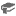 group and share concrete materials to solve problems 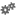 explain or demonstrate how an answer was obtained (Communicating, Reasoning)The following unit is incomplete.  If you have taught or have any units that match this content please email to lauren.dawson16@det.nsw.edu.au (Glenmore Park Learning Alliance).Investigate and model equal groups:use the term 'group' to describe a collection of objects group and share concrete materials to solve problems explain or demonstrate how an answer was obtained (Communicating, Reasoning)The following unit is incomplete.  If you have taught or have any units that match this content please email to lauren.dawson16@det.nsw.edu.au (Glenmore Park Learning Alliance).Investigate and model equal groups:use the term 'group' to describe a collection of objects group and share concrete materials to solve problems explain or demonstrate how an answer was obtained (Communicating, Reasoning)ASSESSMENT FOR LEARNING(PRE-ASSESSMENT)ASSESSMENT FOR LEARNING(PRE-ASSESSMENT)WARM UP / DRILLWARM UP / DRILLTENS ACTIVITYNEWMAN’S PROBLEMINVESTIGATION TENS ACTIVITYNEWMAN’S PROBLEMINVESTIGATION QUALITY TEACHING ELEMENTSQUALITY TEACHING ELEMENTSINTELLECTUAL QUALITYQUALITY LEARNING ENVIRONMENTSIGNIFICANCEQUALITY TEACHING ELEMENTSQUALITY TEACHING ELEMENTSDeep knowledge Deep understandingProblematic knowledgeHigher-order thinkingMetalanguageSubstantive communicationExplicit quality criteriaEngagementHigh expectationsSocial supportStudents’ self-regulationStudent directionBackground knowledgeCultural knowledgeKnowledge integrationInclusivity ConnectednessNarrativeRESOURCESRESOURCESWHOLE CLASS INSTRUCTION MODELLED ACTIVITIESGUIDED & INDEPENDENT ACTIVITIESGUIDED & INDEPENDENT ACTIVITIESLEARNING SEQUENCERemediationLEARNING SEQUENCEES1LEARNING SEQUENCEExtension EVALUATION & REFLECTION